KAWASAKI 90z iii Wheel Loader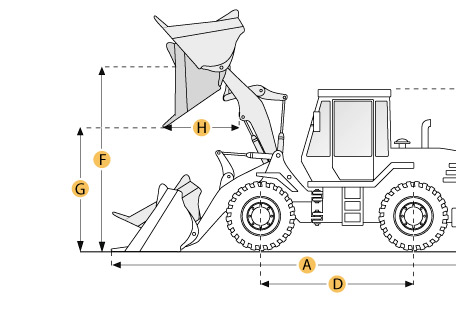 Selected DimensionsSpecificationBucketBucketBucketG. Dump Clearance at Max Raise9.9 ft in3020 mmDimensionsDimensionsDimensionsA. Length with Bucket on Ground27.5 ft in8370 mmB. Width Over Tires9.6 ft in2930 mmC. Height to Top of Cab11.6 ft in3530 mmD. Wheelbase11.2 ft in3400 mmE. Ground Clearance1.7 ft in515 mmF. Hinge Pin - Max Height14 ft in4260 mmH. Reach at Max Lift and Dump4.1 ft in1240 mmEngineEngineEngineMakeCumminsCumminsModelLTA-10-C290LTA-10-C290Net Power256 hp190.9 kwPower Measured @2100 rpm2100 rpmDisplacement611 cu in10 LTorque Measured @1300 rpm1300 rpmNumber of Cylinders66Max Torque832 lb ft1128 NmAspirationturbocharged & after cooledturbocharged & after cooledOperationalOperationalOperationalOperating Weight47994.6 lb21770 kgFuel Capacity81.9 gal310 LHydrauilc System Fluid Capacity43.6 gal165 LEngine Oil Fluid Capacity11.6 gal44 LCooling System Fluid Capacity14.8 gal56 LTransmission Fluid Capacity15.9 gal60 LFront Axle/Diff Fluid Capacity14.5 gal55 LRear Axle/Diff Fluid Capacity14.5 gal55 LStatic Tipping Weight35274 lb16000 kgTurning Radius22.4 ft in6825 mmOperating Voltage24 V24 VAlternator Supplied Amperage75 amps75 ampsRear Axle Oscillation24 degrees24 degreesTire Size26.5-25-20PR (L-3)26.5-25-20PR (L-3)TransmissionTransmissionTransmissionTypefull power shiftfull power shiftNumber of Forward Gears44Number of Reverse Gears44Max Speed - Forward20.5 mph33 km/hMax Speed - Reverse20.8 mph33.5 km/hHydraulic SystemHydraulic SystemHydraulic SystemPump Typegear typegear typeRelief Valve Pressure3000 psi20684.3 kPaPump Flow Capacity37 gal/min140.1 L/minRaise Time6.1 sec6.1 secDump Time1.6 sec1.6 secLower Time3 sec3 secBucketBucketBucketBreakout Force43870 lb195.1 kNDump Clearance at Max Raise9.9 ft in3020 mmBucket Width10.2 ft in3100 mmBucket Capacity - heaped5 yd33.8 m3Bucket Capacity - struck4.3 yd33.3 m3DimensionsDimensionsDimensionsLength with Bucket on Ground27.5 ft in8370 mmWidth Over Tires9.6 ft in2930 mmHeight to Top of Cab11.6 ft in3530 mmGround Clearance1.7 ft in515 mmWheelbase11.2 ft in3400 mmHinge Pin - Max Height14 ft in4260 mmReach at Max Lift and Dump4.1 ft in1240 mm